HIV PROJECT AND FAMILY AGRICULTUREBEARER ORGANISM: AASStatutoryobjectTo do the utmostto elimination poverty, the one that results from the HIVin particularly and other pathologies.Themajor principles of interventionTo assist with the medical, psychological and social accompaniment of people infected and affected by the HIV and other pathologies.Description of generalactivitiesThe AAS develops activities to fight against the HIV /AIDS in the city of Ouagadougou, Zorgho, Koupela and Ziniaré. With an active lineof more than 3500 adults including more than 1500 under treatment ARV and 1800vulnerable Orphans and children (OEV) including 141 infected children among which 88 are under treatment ARV. We have a Community private clinic in Ouagadougou called “Centers OASIS”, a center OEV in Ouagadougou called “Centers Alain BABILLOT”, a Center inZorgho, Koupéla center and a center inZiniaré. AAS detects approximately 9000 people per annum in Burkina Faso.Modality of performance of the organizationAfrican SolidarityAssociation is governed by the General assembly which constitutes the supreme authority of decision and by the board of directors which is in charge of the follow-up of the orientations of the National Assembly. It consists of a national headquarter and offshoot on the Burkinabe territory.  Various projects are attached to it including theoasis center which is the PVVIH’s andOEV responsibility assumption center and that is also the subject of this project. Responsibility assumption circuit of PVVIH in the oasis center 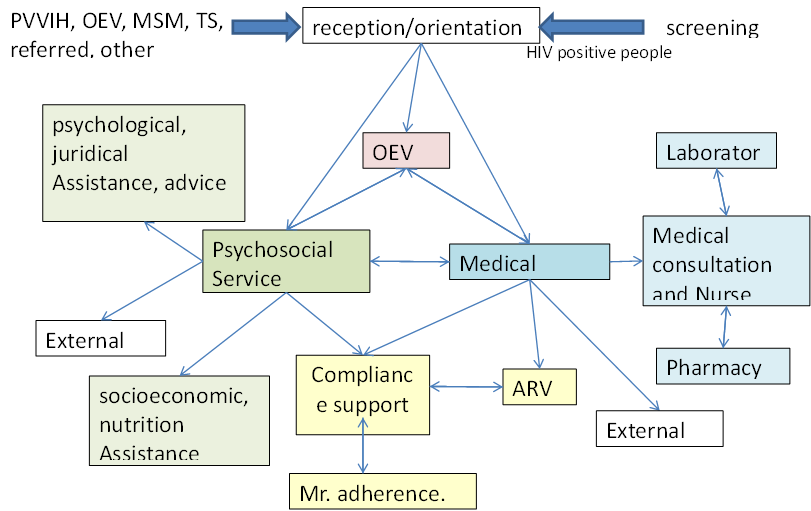 PRESENTATION OF THE PROJECTCountry of the action: Burkina FasoLocalization: OuagadougouTitle: Food reinforcement project of PvvIHin OuagadougouSummary: To support 200 Person living with the HIV to develop family agriculture in thecity of Ouagadougou as an  alternative to the food donations carried out by the Association with the  of the World food program (PAM)Total amount of the project budget:18.334 €Total amount of the subsidy requested: 15 000 €DESCRIPTION OF THE PROJECTSummary of the project: It is a question of supporting the installation of the activities agro-pastoral to the profit of 200 families infected or affected by the VIH/SIDA to Ouagadougou/Burkina Faso.CONTEXT:The socio-economic responsibility assumption (PEC) of PvVIH is a subject of topicality in several fight associations against the AIDS. This one is complementary to the psychological, food and medical responsibility Assumption ; one does not work without the other. It is only when one can get their needs for food, settlement and clothing but also theirsocial needs without depending on the charity of the others which will be able to recover their dignity. This, proves to be clear that education with the micro-interprise must go hand in the hand with health education and health services.The agricultural activity is one of the principal resource providers in Burkina Faso. It ensures the principal products export of the country and takes part a great part in the food supply for the population. In the face of the unplannedpopulation development, especially the urban fringe and with a growing standard of living, the products are requested more and more at the local level. One then witness a significant development of suburb activities with species of short and high-output cycle.Thus, real opportunities are offered by the gardening and the breeding (sheep and hens) in our environment. Indeed, in addition to the suggested training, it could allow substantial funds entry  to meet emergency needs (purchases of food, drugs, schooling, etc).In Burkina Faso,there exists a nutritional PEC of the VIH/SIDA as well on the normative level as on the institutional level. The nutritional PEC is done as well on the level of the departments of health as at community level (food support, Community meal and nutritional advice). The quantities given in the framework of the program to the recipients and the number of recipients do nothing but decrease year by year. It is important for an organization like AAS to develop proper initiatives of production of which food or benefit of the sale could be used for the nutritional support of our PvVIH recipients. The integration of PvVIH as key actor of the production has as objective the medium-term creation of the micro companiesjoint within the framework of the production after a hands-on training in order to improve the food by the proper production of the latter.DETAILED PRESENTATION OF THE PROJECTGeneral goal To support 200 families infected or affected with the HIV/AIDS to develop agro-pastoral activities in the city of Ouagadougou.Specific goal (S) 80 Families to develop the Family Gardening,25 Families to develop the family poultry farming,25 Vulnerable Orphans and Enfants will develop the sheep fattening.Public aimed by the project and the selection criteriaThe targets of the project are:people living with the HIV followed up by the AAS 's OASIS Center in Ouagadougou;Orphan and children Vulnerable followed up by the Center Alain Babillot of AAS in Ouagadougou.Selectioncriteria of the targetsTaking into consideration HIV/AIDSthat prevails at home the way it involves families and children in malnutrition. The AAS with its center, the nutritional PEC (food support, Community meal and nutritional advice) make it possible on the one hand to improve and balance the food of its recipients, and on the other hand to stabilize the evolution of their health condition. Seeing that the quantities distributed to the recipients do nothing but decrease year by year while their number does not cease climbing, it is important for an organization like the AAS to develop other production initiatives of food where the benefit out of the sale could be used for the nutritional support of its recipients.Many people will profit from the project130direct beneficiary familymemberst;50 indirect direct beneficiary family memberst;25 young beneficiary (15 to 20 years);100 beneficiary women.Expectedresults80 Families have a family vegetable garden and the production contributes to the nutritional support of the family;25 Families develop family poultry farming and the income contribute to feed the families;25 orphan and children vulnerable from 15 to 20 years have each one a ram for the fattening over one short period and the benefit will contribute to the schooling of the child.VerifiableindicatorsNumber of direct beneficiary family membersNumber beneficiary womenNumber of beneficiary OEVNumber of functionalactivitiesNumber indirect profit familiesQuantity of products repurchased by AAS to distribute them to other PvVIH????Considered activities and how were theydetermined?They are to support and accompany the beneficiary people by the center OASIS and the Alain Babillotcenter for the agropastorales activities development by small sizes in the town of Ouagadougou.The Family Vegetable garden:It is important to recall that the second part of the market gardenings is that which relates to the eggplant, the curly kale, the gombo and the lettuce. These farmings will be grown at the beginning of June; this will make it possible to collect the products in heavy rain season. The choice of this option is proven insofar as the rainy season is the period by excellence where the gardening market- products are very rare and are highlydemanded  in the market.Number of profit families: 100Average surface by recipients: 36 m2 (or a surface of 24 m2)Purchase of the improved seeds:FF= 20 000 F CFARequirement in manure:Mineralmanurewith the plantation50,00 kg NR100,00 kg P100,00 kg KMineral manure in the course of culture50,00 kg NR50,00 kg KMaterial by Family:Two (2) dabasTwo (2) watering-cans,One (1) rake,A shovel,A diggigshovelA pickaxe,A wheelbarrow,A string,A two-handedhammer,Stakes,A spirit level,A pincer,One decametre,A hoe Of netting simple torsion,Metalposts in T,Struts,Wire of tension,Tensioners,Bars of tension,clampthe onionBasic assumptions: The culture of onion is envisaged at the beginning of the dry seasonOutput:	 70,00 tonnes/haRequirement out of water:	 990,00 mmCycle 161,00 daysMineralmanurewith the plantation60,00 Kg/ha NR75,00 Kg/ha P85,00 Kg/ha KMineral manure during plantation45,00 Kg/ha NR50,00 Kg/ha Kexpectedresults =Surface X 70/10 000the pepperBasic assumptions: The pepper cultivation also begins in November:	Output8,00tonnes/haRequirement out of water: 800,00 mmCycle 49,00 daysMineralmanurewith the plantation160,00 Kg/ha NR140,00 Kg/ha P110,00 Kg/ha KMineral manure during plantation90,00 Kg/ha NR50,00 Kg/ha Kexpected results = Surface X 8/10 000TomatoBasic assumptions: The cultivation of tomato begins in November with 150 day vegetative cycle giving approximately 5 months.Output:	 30,00 tonnes/haRequirement out of water:	 750,00 mmCycle 150,00 daysMineralmanurebefore plantation95,00 Kg/ha NR120,00 Kg/ha P160,00 Kg/ha KMineral manure during plantation90,00 Kg/ha NR50,00 Kg/ha Kexpected results = Surface x30/10 000EggplantBasic assumptions Taking into account its longish vegetative cycle (180 days)Output:	 50,00 tonnes/haRequirement out of water:	 750,00 mmCycle 180,00 daysMineralmanurebefore plantation150,00 Kg/ha NR140,00 Kg/ha P150,00 Kg/ha KMineral manure during plantation	50,00 Kg/ha NR50,00 Kg/ha Kexpected results = Surface X 50/10 000CurlykaleBasic assumptionsOutput:	 20,00 tonnes/haRequirement out of water:	 750,00 mmCycle 90,00 daysMineralmanurebefore plantation60,00 Kg/ha NR75,00 Kg/ha P90,00 Kg/ha KMineral manure during plantation	90,00 Kg/ha N100,00 Kg/ha Kexpected results = Surface X 20/10 000GomboAssumptionsOutput:	 5,00 tonnes/haRequirement out of water:	 750,00 mmCycle 90,00 daysMineralmanurebefore plantation45,00 Kg/ha NR60,00 Kg/ha P70,00 Kg/ha KMineralmanure 40 daysaftersowing45,00 Kg/ha NR0,00 Kg/ha Kexpected results = Surface X 5/10 000LettuceBasic assumptionsOutput:	 10,00 tonnes/haRequirement out of water:	 750,00 mmCycle 60,00 daysMineralmanurebefore plantation65,00 Kg/ha NR75,00 Kg/ha P90,00 Kg/ha KMineral Mineral manure during plantation	45,00 Kg/ha NR100,00 Kg/ha Kexpected results =Surface X 10/10 000FamilypoultryfarmingA hen house will be planned for the families which will choose the option for the breeding. This hen house will have a production capacity of 1 reproductive cock and 5 hens. The breeding of hens was retained insofar as the meat of chicken is strongly requested for varied receipts (televised chicken, braised chicken, etc).Basic assumptions/FamilyAnnual production = 100PouletsProduction costs of a chicken = 1 200 F CFASelling price of a chicken = 2 500 F CFASurfaces unit/hen = 0,36 m2From the unit surface of occupation of space per hen, we deduced the minimal surface from the hen house which can accommodate on average 20 hens. The surplus is sold as one goes along.  Surface necessary for the breeding of 20 hens is of 7,2m2 namely a length of 2m and a width of 3.6m. These are the internal dimensions of the hen house.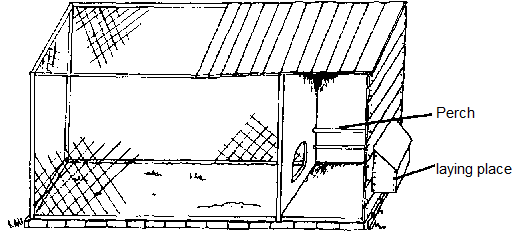 Cost of acquisition of the cock and hens = 24 500 F CFAProduction costs of 100 chickens = 30 000 F CFACost of construction and equipment of the poultry= 50 000 F CFAsomematerials = 15 000 F CFASelling price of 100 chickens = 250 000 F CFAFattening of sheeps by the OEVThe sheep are raised to be sold.The project will target the young  infected and affected from 14 to 25 years of the Alain Babillot.center This initiative aims at supporting thereintegration of socio professional and economic of AAS's OEV Association and theirfamily. She integrates at the same time the economic dimension but more especially the psychosocial dimension of the OEV in the occupants and creating a gainful employment and healthy. The project claims andopportunity of cultivating the sense of entreprenariatto creat vocations as regards breeding within the OEVIn way each voluntary OEV will have to receive a sheep deparasitied and treated beforehand. He will be committed raising it for an average period of 3 months during which He will be assisted by a veterinary council. The promoter must have the favorable opinion of his family and space necessary for the fattening of the sheep.The procedure of sale will be public and those who will have shown the best will receive premiums of encouragement. The sales will be made with the approach festivals in particular Tabaski, Ramadan, Christmas, Easter in order to have the best possible prices because during these festivals we witnessa flamed prices because of the very high request.Basic assumptions:Annual production of sheep: 50Cost of acquisition of a sheep: 50 000 F CFAProduction costs of a sheep: 30.000 F CFASelling price of one kg sheep: 2 000 F CFASurfaces unit of a sheep: 1,50 m2Weight of one sheep at the time of slaughter: 60 kgLocal partners involved in the implementation of the project and their role Local partners involved in the implementation of the project are: The ministry in charge of agriculture: We will collaborate with an agricultural agent for the follow-up of the Vegetable gardens and the recipients trainings;The ministry In charge of the breeding: We will collaborate with a veterinary for the follow-up of the Vegetable gardens and the recipientstrainingsHuman means, materials and financial necessary to the realization of the project Animation/managementThroughout the project, we will need:1 veterinary Agent: flat rate30 000F X 12 = 360 000 F CFA1 Agent of agriculture flat rate: 30 000F X 12 = 360 000 F CFA1 coordinator of the project within AASflat rate: 52 000F X 12 = 624 000 F CFAEquipmentFattening of sheep by the OEV: 70 000 F X25 = 1.750 000 F CFAFamily poultry farming: 90 000 F X25 = 2.250 000 F CFAFamily Vegetable garden: 60 000 F X 80 = 4 800 000 F CFAVARIOUS STAGES OF THE PROJECT REALIZATION AND THEIR BILL BOOKDate of the start upTotal duration of the project(number of  months): …Evaluation of the projectWe envisage two (2) evaluations, after 6 months and the second at the end of the first yearINNOVATING CHARACTER OF THE PROJECTThe innovation of the project is based on the choice of the target, accompanied by a dynamics allowing the recipients of our responsibility assumption center to go  from a situation of assisted (to receive food fromdonors) to produce a part or totality of the foodof whicha person and their family are in need. The bonds will be done between the recipients and the vocations or other activities that could come up.THE TAKING INTO ACCOUNT OF THE CRITERIA OF SUSTAINABLE DEVELOPMENT BY THE PROJECTOur project fits in the shutter of the agriculture of subsistence to a very small scales and family. It escapes the problems from diseases resisting from the plants, sanitary quality of the products, chemical pollution, land litigations and wage conditions.As the exploitations will be in a concession of the recipients, we did not envisage to provide chemical pesticides but in the training modules, the recipients will receive tools to naturalymanufacture pesticides from seeds of certain trees.TAKING INTO ACCOUNT THE CRITERIA OF SEX  BY THE PROJECTwomenmake 70% of the active line of people living with the HIV profiting from the AAS's OASIS center in Ouagadougou. Within the framework of this project, We will respect the proportions which we have in the OASIS center.  The recipients will be 86 of female sex (74 Adults , 12 Orphans and Vulnerablechildren (OEV) 44 recipients will be of male sex.THE VIABILITY AND THE PERENNIALITY OF THE PROJECTproject comprises various elements of viability likely to prolong the dynamic that was engaged beyond the period of financing. We mention among othres:donation of material and the follow-up offertraining and the support with the installationpartnership (the self support) among the recipientsPart of the incomes will be used to renew or reinforce the activityADDITIONAL INFORMATION  WHICH YOU WISH TO BRINGThis project lies within the scope of sustainable development. Agriculture and the breeding appear among the most important economic activities of Burkina Faso, because It provide a live for more than ten million Burkinabe and occupy nearly 90% of the active population. Cotton constitutes the principal revenue since ten years and is followed immediately by the livestock products.  The sheep of race Bali-bali or Fulani, just as the goats of the Sahel are very valued.  Part of the livestock is exported towards Ivory Coast, Ghana, Togo and Benin.from…(date)to…(date)StagesActivities1st monthStartingProfit families selection activitiesFormations2nd and 3rd monthInstallation of the Gardens for the season of rainStarting of the activities of fatteningInstallation of the activities of family poultry farmingStarting of the kitchen gardens adapted to the rain season.Starting of the fattening for the sale during the festival of tabaskimaking the boxes for family poultry farming4th and 5th month.Starting of the family poultry activitiesProvision of the cocks and chickensSale of the first section of the sheepRenewal of the sheep  6th in the 12th monthReinforcement of all the activitiescultivation technologies experimentation without soil in the shutter garden familyReinforcement of the formerrecipientsShare out with new recipients  Initial goalsExpectedresultsActivitiesIndicatorsTools *80 Families develop the Gardening Family in Ouagadougou80 families of PVIH of AAS have a complement of food from their own vegetable gardens.Identification of the person charged with the technical support (agent of agricultures)Identification of the families according to the criteria of the AAS social support Training of the selected peopleSupport with material and installations of the gardensSupport with the marketing of the surplusesFollow-up and evaluation- An agent of agriculture is indicated and follows all the recipients- 80 selected families (Large family and are not profit support of program WFP (World Food Program)- 80 people received a basic training farming activities- 80 families have the hardware requirement to start the activities of gardening athome- The program positable of the AAS (www.positable.com) will repurchase the surplus for the activity of drying (dehydrations) of fruit and vegetables)- 80 families have vegetable gardens in their residence.- Contract with the agent of agricultureStatement of the selection committeeTraining report of and agricultural agent module Card-index equipment by familyReceipt of positable paymentPhotograph and video report25 familiesdevelopfamilypoultryfarming25 families profiting from the AASOASIS center have financialresource from their activities of family poultry farmingIdentification of the person charged with the technical support (agent of breeding)Identification of the families according to the criteria of the AAS social support Training of the selected peopleSupport with material and installations of the hen housesSupport with the marketing of hensFollow-up and evaluation- An agent of breeding is indicated and follows all the recipients- 25  selected families (Large family are not profit support of program WFP (World Food Program)- 25 people received a basic training on traditional poultry farming- 25 families have the hardware requirement to start the activities of poultry farming at home- Wholesalers are identified and buy regularly chicken with the recipients- 25 families have hen houses and practice poultry farming in their residence.- Contract with the agent of breedingStatement of the selection committeeTraining report of and agricultural agent module Card-index equipment by familyState of the salesPhotograph and video report 25 Vulnerable Orphans and Enfants (OEV) will develop the fattening of the sheep25 OEV have activities of fattening of sheep athome and the benefit contribute to the schooling of these OEV.Identification of the OEV profiting from this activity according to the criteria of AAS’sOEV section Training of the selected peoplegrant of a sheep per selected childSupport with the marketing of the sheepFollow-up and evaluation- 25 selected OEV (with a priority with the total orphans and the children infected by the HIV)- 25 OEV received a basic training on the fattening of the sheep- 25 OEV have the material for the fattening and the sheepWholesalers are identified and buy at the during an auction sale the sheep- 25 have activities of fattening of sheep at homeStatement of the selection committeeTraining report of and agricultural agent module Card-index equipment by OEVReport of the meeting of auctionPhotograph and video report